1. Vyhledej přívlastky ve větě – podtrhni je tečkovaně a ideálně nadepiš (pokus se to tam nějak vmáčknout  )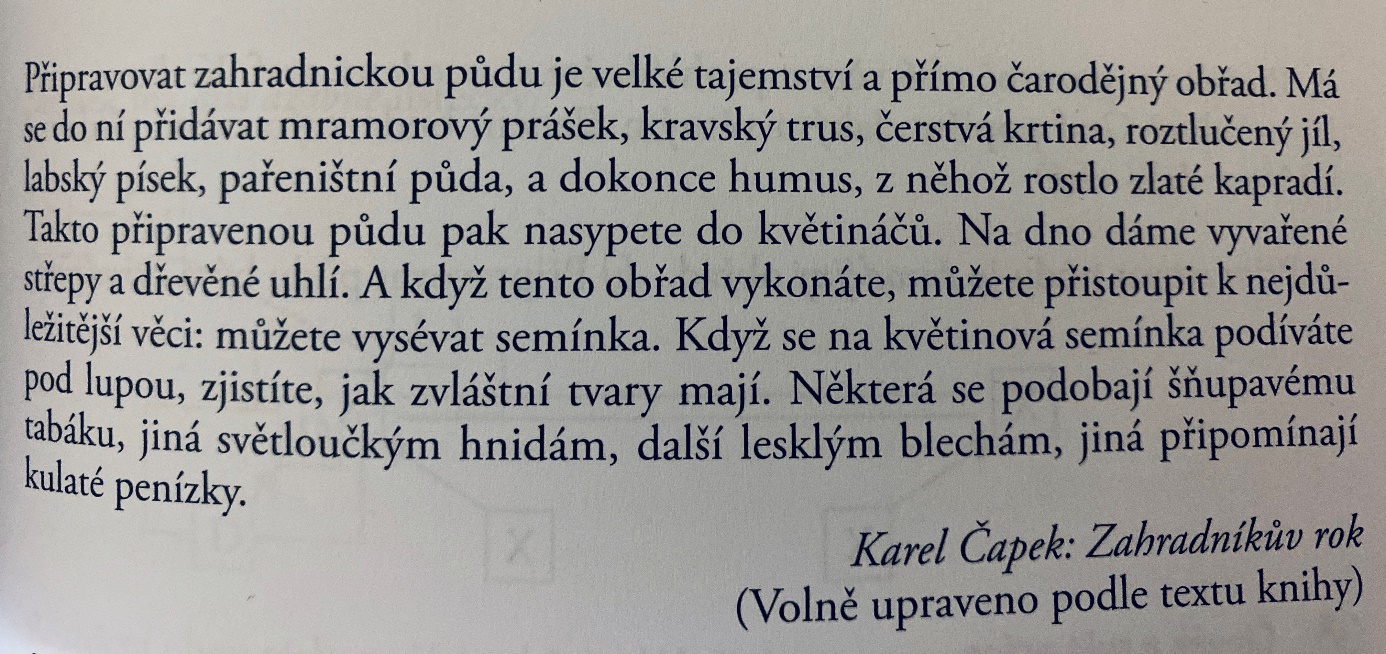 2. vyhledej přívlastky ve větách a vedle věty napiš, jaký to je slovní druh.Na večerní obloze svítily jasné hvězdy. _________________________; ______________________Každý den se dívám na naše štěňata. ______________________;_________________________První běžec letos vyhrál už pátý závod. _____________________;_______________________Babiččin pes štěká na cizí lidi. ________________________;_________________________Skupina dětí se dívá na film o delfínech. __________________________;_______________________Čekala ho cesta domů. ___________________3. Převeď PK SH  PK NSH nebo PK NSH  PK SHPracovní sešit: s. 29/1 29/3 (u 3 mi stačí, když napíšete jenom tajenku klidně do textu e-mailu  )PK SHPK NSHLesní cestaVlas ZlatovláskyHnízdo čápůOtova čepiceJezero s labutěmi